									Bruxelles, le 17 mars 2020ETA – mesures de crise liées au COVID-19 – demandes du front commun syndicalLa raison d’être des ETA n’est pas la fourniture de biens et de services, mais bien la mise à disposition d’un travail adapté à des personnes handicapées.Cette conception de l’objet social des ETA doit guider le sens des mesures prises dans le cadre de la gestion de la crise sanitaire liée au COVID-19.La préservation de la santé des travailleurs du secteur doit être la seule et unique ligne de conduite.Ces mesures doivent venir en complément des consignes données par les autorités.Mesures en entreprises :Écartement prioritaire et immédiat des personnes fragiliséesSuspension de toute production non-essentielle au bon fonctionnement de la sociétéÉcartement de tous travailleurs non nécessaire à la production restanteÉvitement absolu des situation de proximité (ateliers exigus, chaînes de production, mini-bus, etc.)Suspension des contrats en enclave, y compris entre ETAImplication des services sociaux et des DS de l’ETA dans la diffusion et l’explication des mesures d’éloignement socialMesures au niveau du FSE :Augmentation du montant de l’indemnité de complément chômage1/2t médicaux – accès au complément de chômage Interpellation des partenaires sociaux de la SCP 327.03 vis-à-vis l’AVIQ sur des mesures de soutien d’urgence pour les ETA :création d’un fonds d’urgence pour les ETA en difficultéallocation exceptionnelle au FSE pour compenser le surcoût du complément chômageNous restons à disposition pour toute discussion utile dans ce cadre.Cordialement,Arnaud Levêque 				François LaurentCentrale Générale FGTB				CSC BIE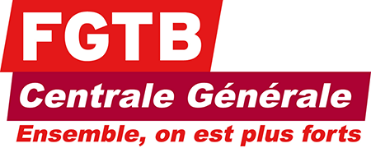 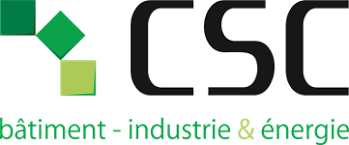 